السيرة الذاتية البيانات الشخصية:                                                                                                        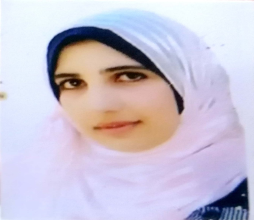 الشهادات و المؤهلات                                                     الخبرات العلمية:المشاركة في المؤتمرات و الندوات :                                                                 المنشورات العلمية                                                              النشاطات الأخرى                                                                                                  عدد كتب الشكر                                                                                               مصادر التزكية                                                                                     الاسم الرباعي و اللقب:د. رؤى ماهر عزيز محمود الجريسيالاسم الرباعي و اللقب:د. رؤى ماهر عزيز محمود الجريسيتاريخ و مكان الميلاد:1987 موصلتاريخ و مكان الميلاد:1987 موصلالجنس: انثىالجنس: انثىالعنوان الحالي: حي الشرطة,موصل,عراقالعنوان الحالي: حي الشرطة,موصل,عراقالحالة الاجتماعية: متزوجهالحالة الاجتماعية: متزوجه افراد الاسرة: 4                                                                   افراد الاسرة: 4                                                                  الديانة: مسلمهالديانة: مسلمهتاريخ أول تعيين بالوظيفة:23\1\2012تاريخ أول تعيين بالوظيفة:23\1\2012رقم هوية الأحوال المدنية 00936353رقم هوية الأحوال المدنية 00936353الجنسية:عراقيهالجنسية:عراقيهRoaamahiraziz87@uomosul.edu.iq البريد الالكتروني                                                                                             Roaamahiraziz87@uomosul.edu.iq البريد الالكتروني                                                                                             بكالوريوس طب وجراحة عامة  كلية طب الموصل. 2011بورد العربي للأمراض الجلدية والتناسلية  2020اللقب العلمي:مدرسالتخصص العام:الطب الباطنيالتخصص الدقيق:أمراض الجلدية والتناسلية-العمل على أجهزة الليزر وتجميل البشرة  المشاركة في موتمرات الجلدية في مدينة الطب للاعوام من 2015 الى 2019 المشاركة في الندوات الالكترونية للامراض الجلدية في سنة 2020المشاركة في مؤتمر كلية طب الموصل الخاص بالبحوث سنة 2021- عضو في اللجنة الامتحانية كلية طب الموصل سنة 2020-2021( 5 ) كتاب شكر وتقدير     